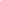 Nationellt kompetenscentrum anhöriga samlar in, strukturerar och sprider forskningsresultat, kunskaper och erfarenheter inom anhörigområdet. Tillsammans med anhöriga, personal och beslutsfattare vill vi göra skillnad för anhöriga och deras närstående.